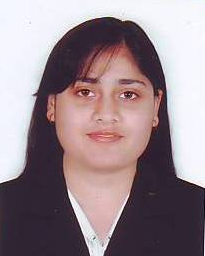 C u r r i c u l u m Vitae                                                                                                                    Miss.Arlene Arlene.367879@2freemail.com To achieve a position in professional environment that offers excellent opportunity in terms ofgrowth and rewards & thereby to the success of the company.PROFESSIONAL EXPERIENCE AND SIGNIFICANT ACHIVEMENTS:Administration Coordinator and Human Resource in Pisces Vessel Consultants LLC (UAE). (From June 2013 till February 2017).	                                                          Responsibilities:General telephone operations and reception duties .Coordinating with the candidate for conducting interviews and scheduling interview timings.Maintaining all records , contracts and  keeping it confidential. General clerical duties including photocopying, fax and mailing.Maintain electronic and hard copy filing system.Issuing Company Invoices and Statement of Accounts to customers.Keeping and update of the funds receiving from the clientsProvide assistance to the Administration ManagerIssuing LPO’s & Accounts payables Coordinating & liasing with pro for staff visas locally & internationalLiasing with Travel agents & airlines for bookings & ticketsOffice attendance / Staff MovementsPreparing and sending Final Voyage StatementsCoordinating with Bunker suppliers for supplying bunkers to the vessel.Updating Job movement of the Surveyors attending jobs.   Administration Assistant in Fanar Marine Services LLC (UAE). (From Mar 2011 till May 2013).	                                                          Responsibilities:General telephone operations and reception duties .General clerical duties including photocopying, fax and mailing.Maintain electronic and hard copy filing system.Issuing Company Invoices and Statement of Accounts to customers.Keeping and update of the funds receiving from the clientsProvide assistance to the Administration ManagerIssuing LPO’s & Accounts payables Coordinating & liasing for staff visas locally & internationalLiasing with Travel agents & airlines for bookings & ticketsOffice attendance / Staff Movements Assistant Accountant in Valmont Middle East FZE, Jebel Ali. (UAE). (6 Months).	                                                                    An USA based company handling General Trading Manufacturing of Fabricated Metal Products and Components established in 1990, 			Responsibilities:Researching discrepancies and reconciling of various Accounts Via creditors, Debtors (follow up), Bank.Managed Accounts Payable, Receivable, Petty Cash.Passes Journal Entries for various Accounts.Preparation of Trial Balance and Balance sheet.Good in processing Statements, Prepare Cheques.EDUCATIONAL QUALIFICATIONS AND COMPUTER SKILLS:                                               BCom passed with First class in year 2010 from University of Mumbai.MS Office.PERSONAL SKILLS AND INTERESTS:	             I believe that ‘Learning is a continuous process'. Good communication, Team Worker, Conceptual by nature, easygoing, Sincere & Hard working. Strong grasps.Always keep Time Management.Strong leadership qualities: able to analyze and solve problems quickly.Highly inquisitive, creative and resourceful.PERSONAL INFO:           Date of Birth		: 	15th Sep 1989.Nationality		:   	Indian Marital status		: 	SingleSex			: 	FemaleLanguages known	: 	English, Hindi.DECLARATION:I hereby declare that all the information furnished above is true and correct to the best of my knowledge & all original certificates can be produced at the time of interview.